Download the original attachment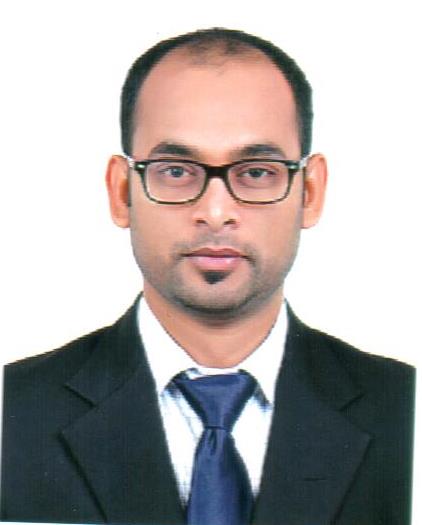 M. Hashim Email	: Hashim.252168@2freemail.com ObjectivesTo obtain a responsible and challenging position in a professionally managed organization. I am looking forward to an opportunity where I can utilize my skills in contributing effectively to the growth of the organization and an opportunity for further advancement in my career.HighlightsDedicated and focused, willing to take on challenging roles, tough assignments and work to tight deadlines.Demonstrated exceptional leadership and problem-solving abilities, highly professional, efficient planner, and excellent communication and negotiation skills.Confident, self-driven, self-motivated and ability to take ownership in solving issues/problems.Ability to maintain accounts till finalization.Academic QualificationCertification/ License Areas of knowledge and ExpertiseStrong finance and accounting background of 08 years General accounting, Accounts payable and accounts 	receivable, Audit Assistant including 06 Years U.A.E Experience in Shipping IndustryHandling All the accounts up to finalization.Excellent computer skills in MS Office, MS Excel  and Emailing systemsExpertise in WPS, Bank Reconciliation, Ledger ReconciliationMIS ReportingExpert in Invoicing, Online payment and bankingPossess strong analytical and problem solving skills.Effective at multi-tasking and able to perform under pressure Handle the accounts independently.Expertise in SAGE, ERP and Tally Accounting SoftwareCash Flow ManagementMonitoring Payments and ReceiptsExcellent communication skills in English, Urdu and HindiWork ExperienceInter Seas Shipping LLC 						(Oct-2015 – Present)Preparing of invoices and payment follow-upPrepare various reports surrounding the metrics of the sales department: quarterly sales results, annual forecasts and account status reportsVerifying Accounts payable, Accounts receivable, General Ledger, Bank Reconciliation, Ledger Reconciliation etcPreparing sales Revenue report and company expenses reportSalary preparation and processing through WPS SystemExcellent communication skills in English, Urdu and Hindi, verbal and written bothExtensive knowledge of keeping records, maintain the records and track the financial transactions.Preparation of Financial statement monthly and submitted to Head OfficeEnsure timely submission of invoices and collection of open receivablePreparation of Cash and receivable forecast on monthly basisPreparation of bank reconciliation,Assisting Auditors in office Auditing. Review the Balance Sheet accounts and Profit & loss accounts at macro level & ensure integrity of all reported financial statements Online payment, Banking, PDC Cheque tracking and credit revenue Tally ERP based reporting system.O G F Shipping										Dubai-U.A.E Accountant :								(May-2014 – Sept-2015)Handling all the Accounts independentlyCash Flow ManagementStrong in numbers and having remarkable logical and analytical skillsPrepare various reports surrounding the metrics of the sales department: quarterly sales results, annual forecasts and account status reportsVerifying A/P, A/R, General Ledger, Bank Reconciliation, Ledger Reconciliation, WPS payroll etc.Preparing sales Revenue report and company expenses reportExcellent communication skills in verbal and written bothExtensive knowledge of keeping records, maintain the records and track the financial transactions.Preparation of Financial statement monthly and submitted to Head OfficeEnsure timely submission of invoices and collection of open receivablePreparation of Cash and receivable forecast on monthly basisPreparation of bank reconciliation,Preparation of costing of the jobMIS report, submitting to Finance ManagerAssisting Auditors in office Auditing. Review the Balance Sheet accounts and Profit & loss accounts at macro level & ensure integrity of all reported financial statements Online payment, Banking, PDC Cheque tracking and credit revenue ERP based reporting system. PENTA OCEAN SHIP MANAGEMENT				Dubai-U.A.EAccountant: 								(Sep-2011 – May 2014)Verification of Accounts Payable, Accounts Receivable.Served as the key person for central co-ordination of all accounting.MIS Reporting to Finance Manager.Handling petty cash.Banking, Online Payments, Cheque payments and PDC cheque trackingChecking and preparing cash/bank vouchersAssisting to maintain Cash flow and fund flow.Budget cost control.Maintaining balance between all with sister companies.Supervise of accounts team.Build a good relation between bankers and Vendors.Ensure that information flowed to and from the President.Daily base accounting system.Invoicing to customers and tracking the sales revenueChecking and verifying the supplier invoices and preparing the payments on time.Assisting Auditors in company Audit during Audit period, providing All the necessary documents to Auditors.FOURTEEN STAR SHIPPING MANAGEMENT			Ajman,U.A.E Accountant:						(May 2010–Aug-2011)Accounts Payable and ReceivableBank reconciliationIssuance of vouchers manually & ComputerizedHandling of Petty CashVessel Charter Party Hire AccountsIssuance of Crew Salary Details monthly and online transfer To their AccountsKeeping records of Vessels Cash on Board and ProvisionArranging Final settlement of Crews members for 14 VesselsSupervise Bank Transaction and Issued Cheque.Reporting to Finance Manager	PERSONAL PROFILE	Date of Birth				: 04/Jan/1988	Nationality				: Indian	Gender					: Male	Marital Status				: Married	Visa Status				: Residence Visa	Languages known 			: English, Urdu & Hindi	Driving License				: Issued from RTA Dubai           Sr. No.EducationUniversity/CollegePlaceGrade/DivisionYear1.Master of Business Administration- (MBA)Shobhit universityMeerut, UP- IndiaFirst Div20142.Bachelor of Commerce- (B.Com)Deen Dayal Upadhyay Gorakhpur UniversityGorakhpur- UP-IndiaSecond Div20063.SSCM.S.I.I. CollegeGorakhpur- UP-IndiaSecond Div20034.HSCM.H.M.H.S. SchoolGorakhpur- UP-IndiaSecond Div2001Sr. No.Course/ CertificateInstitutePlaceGradeYear1.Certified Finance Professional- CFPThe Institute of Financial Consultant-Canada, USDubai-U.A.EPassed20132.Tally GraduateIslamia College of ComputersGorakhpur- UP-IndiaPassed2007